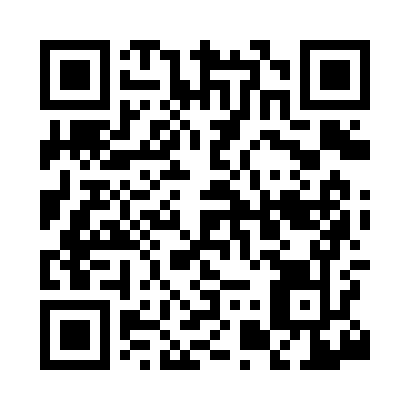 Prayer times for Corapeake, North Carolina, USAWed 1 May 2024 - Fri 31 May 2024High Latitude Method: Angle Based RulePrayer Calculation Method: Islamic Society of North AmericaAsar Calculation Method: ShafiPrayer times provided by https://www.salahtimes.comDateDayFajrSunriseDhuhrAsrMaghribIsha1Wed4:546:121:034:507:559:142Thu4:526:111:034:507:569:153Fri4:516:101:034:507:579:164Sat4:506:091:034:507:589:175Sun4:486:081:034:507:589:186Mon4:476:071:034:507:599:207Tue4:466:061:034:508:009:218Wed4:446:051:034:518:019:229Thu4:436:041:034:518:029:2310Fri4:426:031:034:518:039:2411Sat4:416:021:034:518:049:2512Sun4:406:011:034:518:049:2613Mon4:386:011:034:518:059:2714Tue4:376:001:034:528:069:2915Wed4:365:591:034:528:079:3016Thu4:355:581:034:528:089:3117Fri4:345:571:034:528:099:3218Sat4:335:571:034:528:099:3319Sun4:325:561:034:528:109:3420Mon4:315:551:034:538:119:3521Tue4:305:551:034:538:129:3622Wed4:295:541:034:538:129:3723Thu4:295:531:034:538:139:3824Fri4:285:531:034:538:149:3925Sat4:275:521:034:538:159:4026Sun4:265:521:034:548:159:4127Mon4:255:511:044:548:169:4228Tue4:255:511:044:548:179:4329Wed4:245:501:044:548:189:4430Thu4:235:501:044:548:189:4531Fri4:235:501:044:558:199:46